Одно из условий успешного заключения социального контракта на ИП - предоставление продуманного бизнес-плана
Бизнес-план - это документ, который определяет цели и бюджет вашего бизнеса и описывает способы достижения этих целей.

Однако, у многих возникают вопросы по его составлению.
Специально для вас мы подготовили список организаций, которые бесплатно помогут вам правильно составить бизнес-план. Это фонды поддержки предпринимательства, которые действуют в муниципальных районах и городском округе Ленинградской области.
 С полным списком организаций вы можете ознакомиться по ссылке (https://cszn.info/Files/file/cpisok_kontaktov_oip_21_..)

#ленинградскаяобласть #соцзащита #социальнаязащита47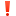 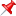 Схема с основными этапами заключения соцконтракта на ИП (открытие, развитие, восстановление).

Полный список документов, условия предоставления и способы подачи заявления вы можете найти на сайте ЛОГКУ "ЦСЗН" (Особые категории - Трудная жизненная ситуация)
https://cszn.info/socinform/other?id=29

Консультацию в любое рабочее время можно получить:
- по единому номеру 8-800-350-06-05;
- по телефонам филиалов ЦСЗН
(https://cszn.info/about/structure)

#соцконтракт #соцконтракт47 #ленобласть #помощьмалоимущим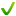 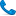 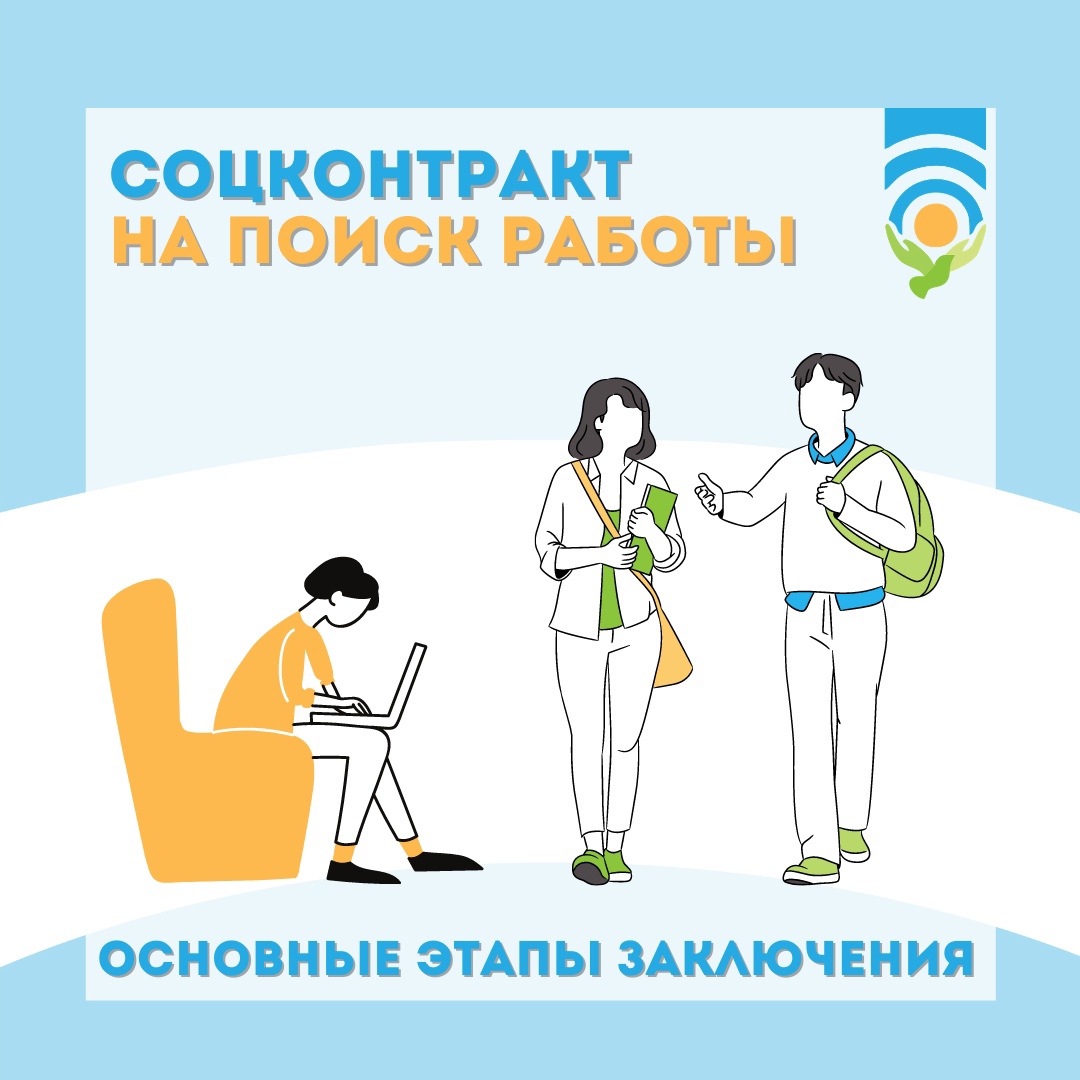 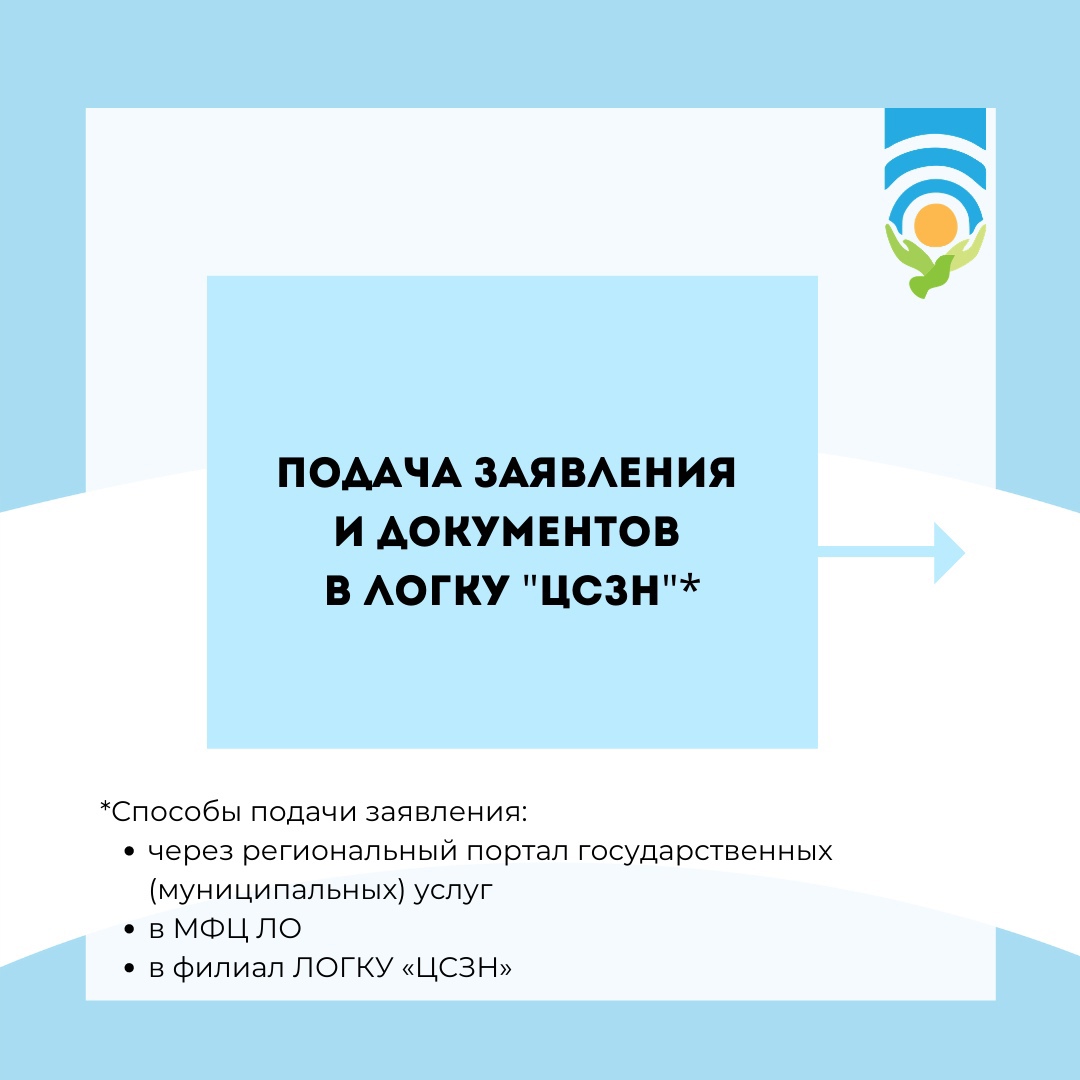 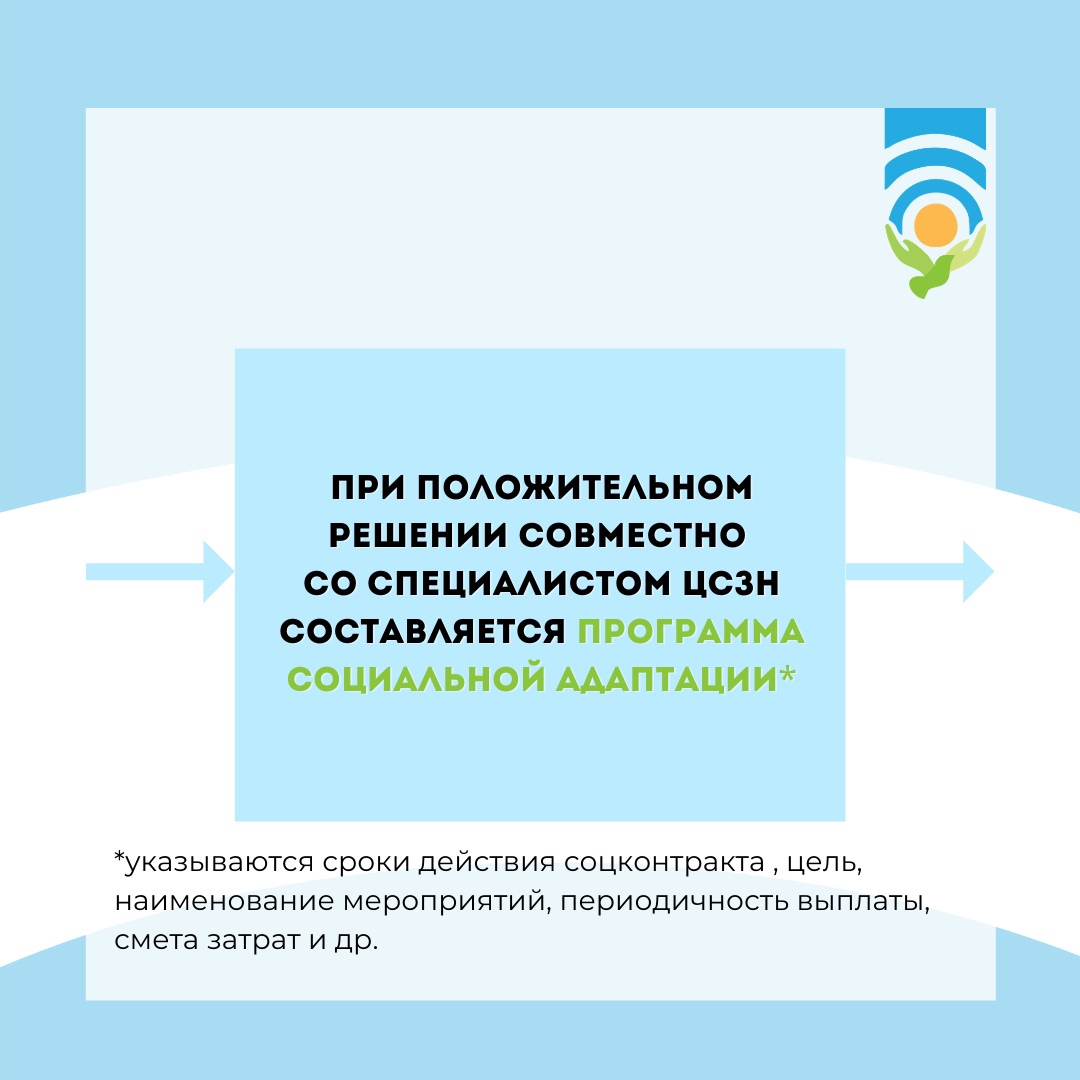 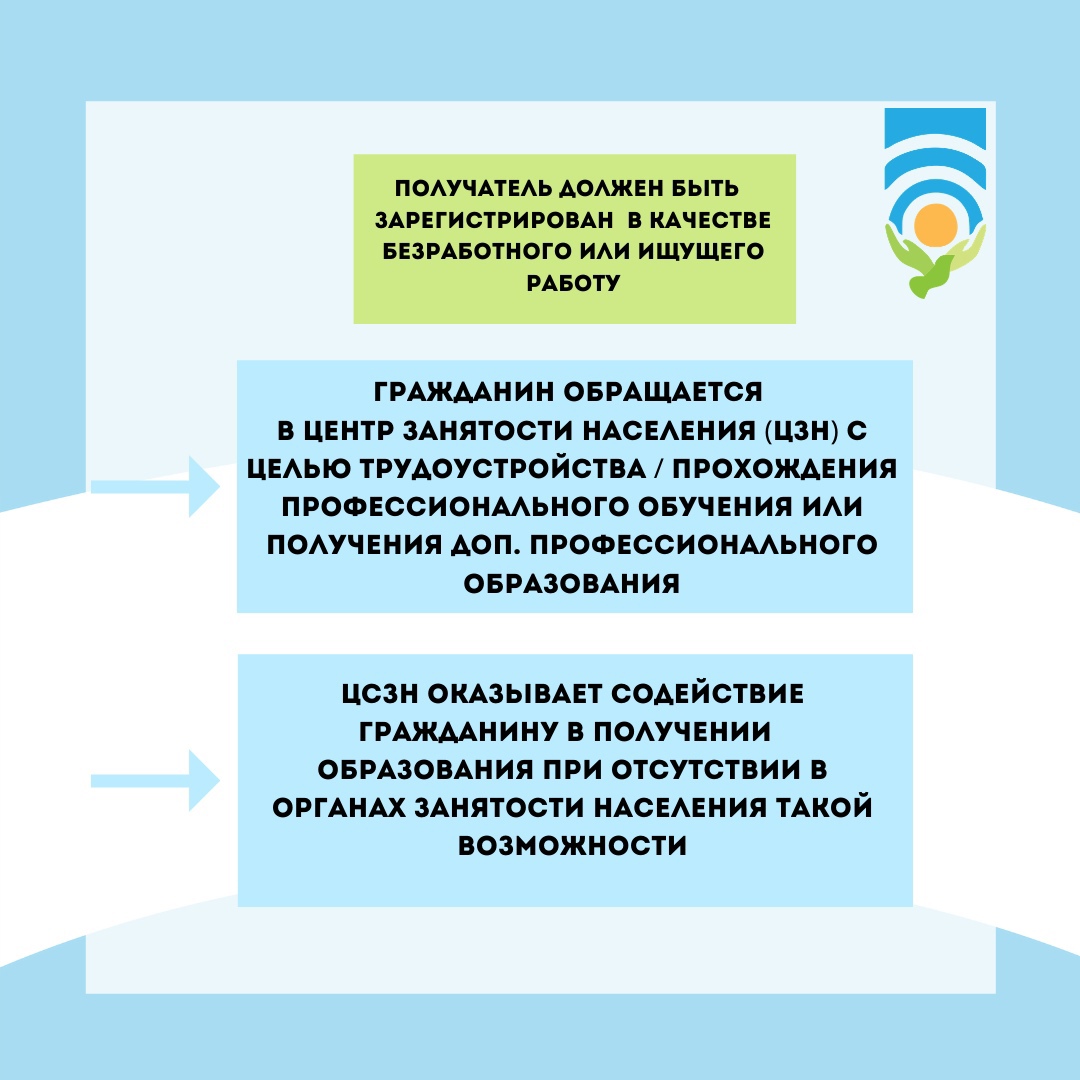 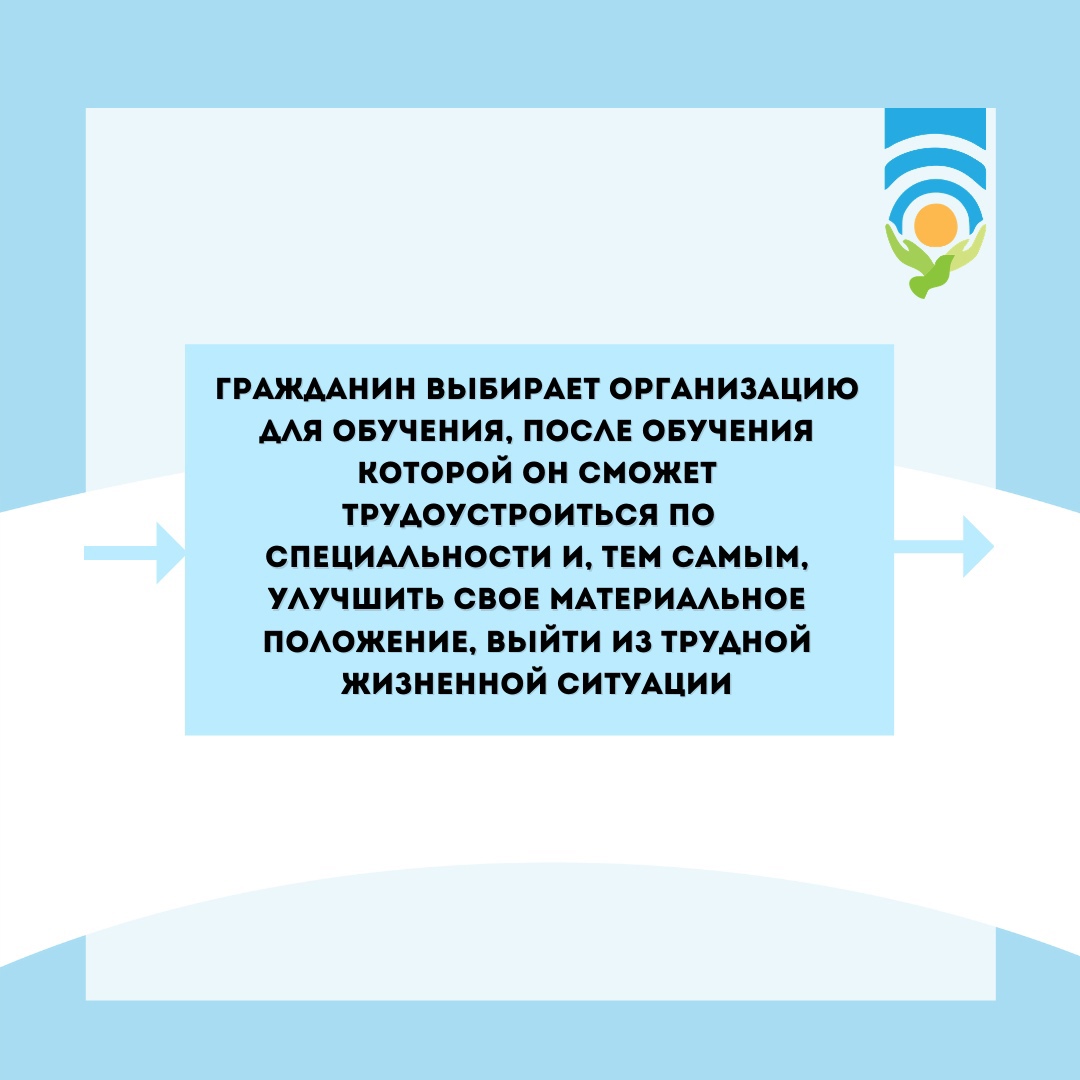 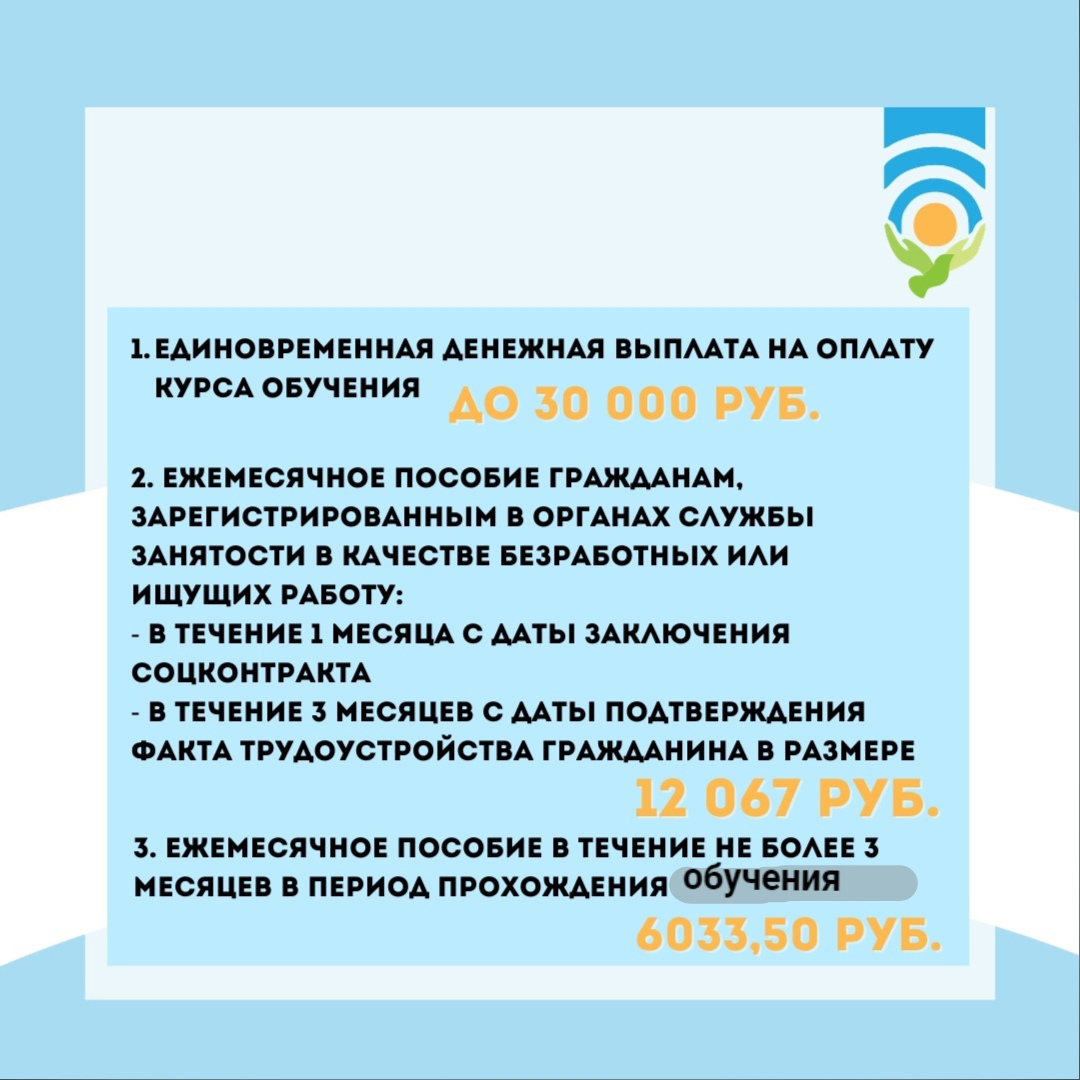 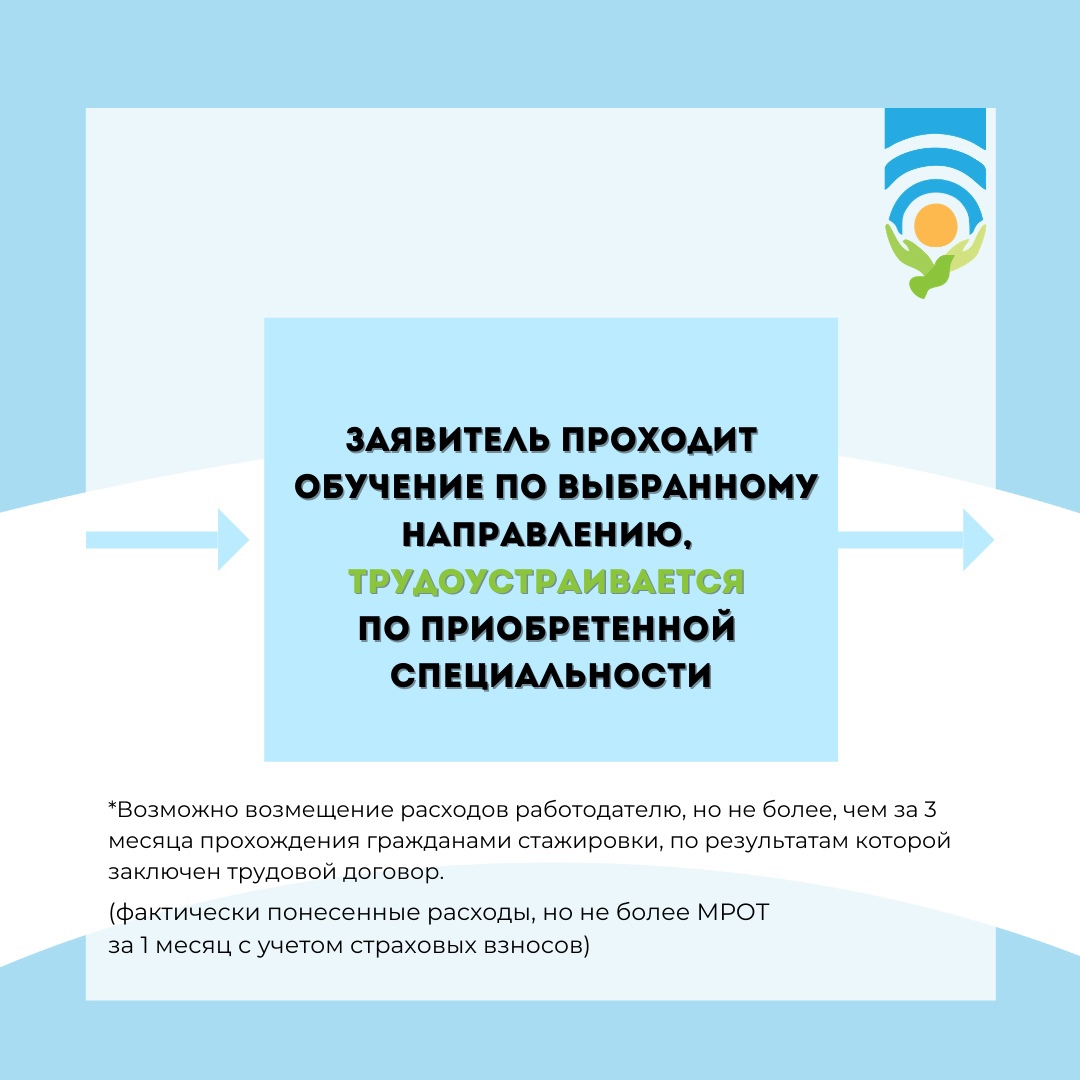 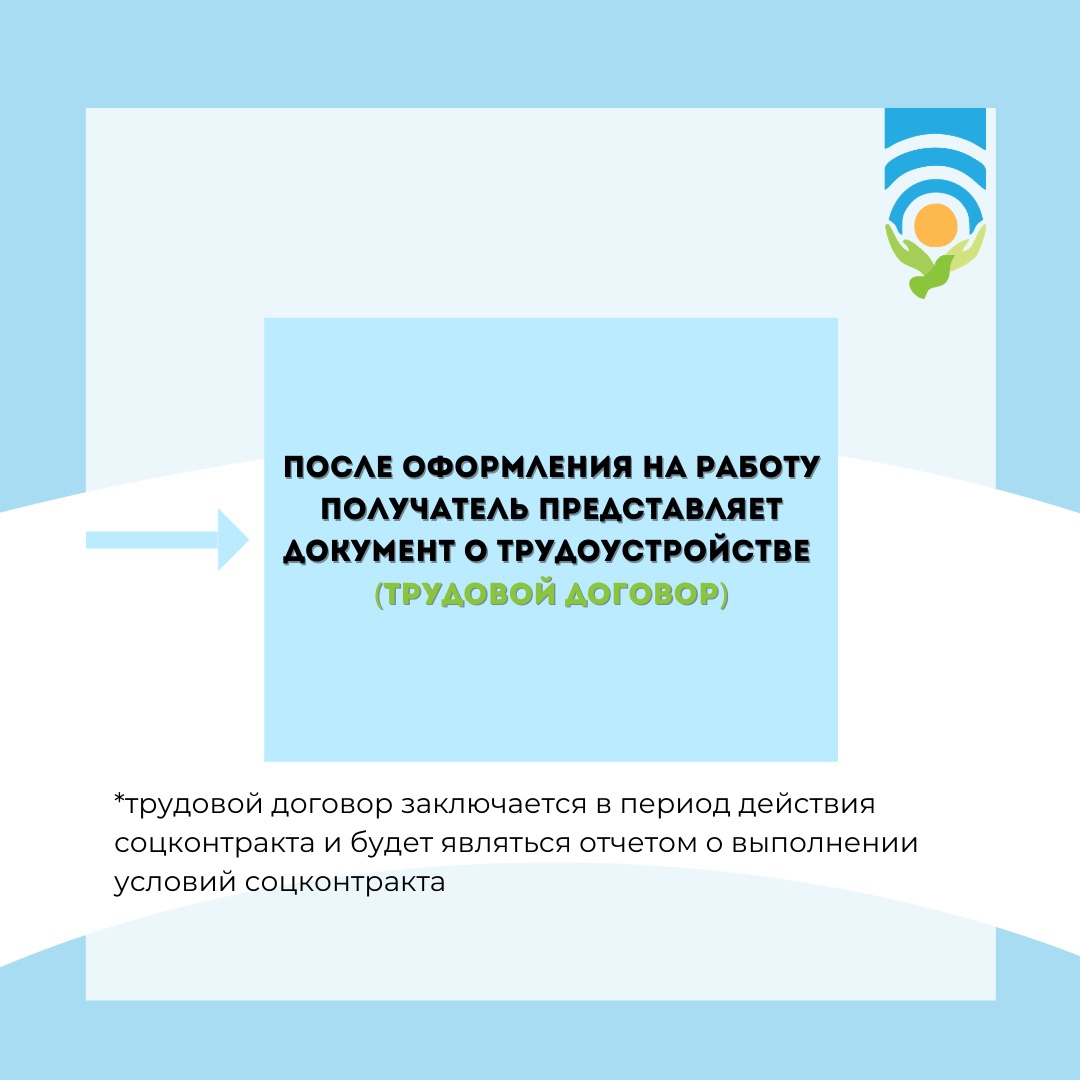 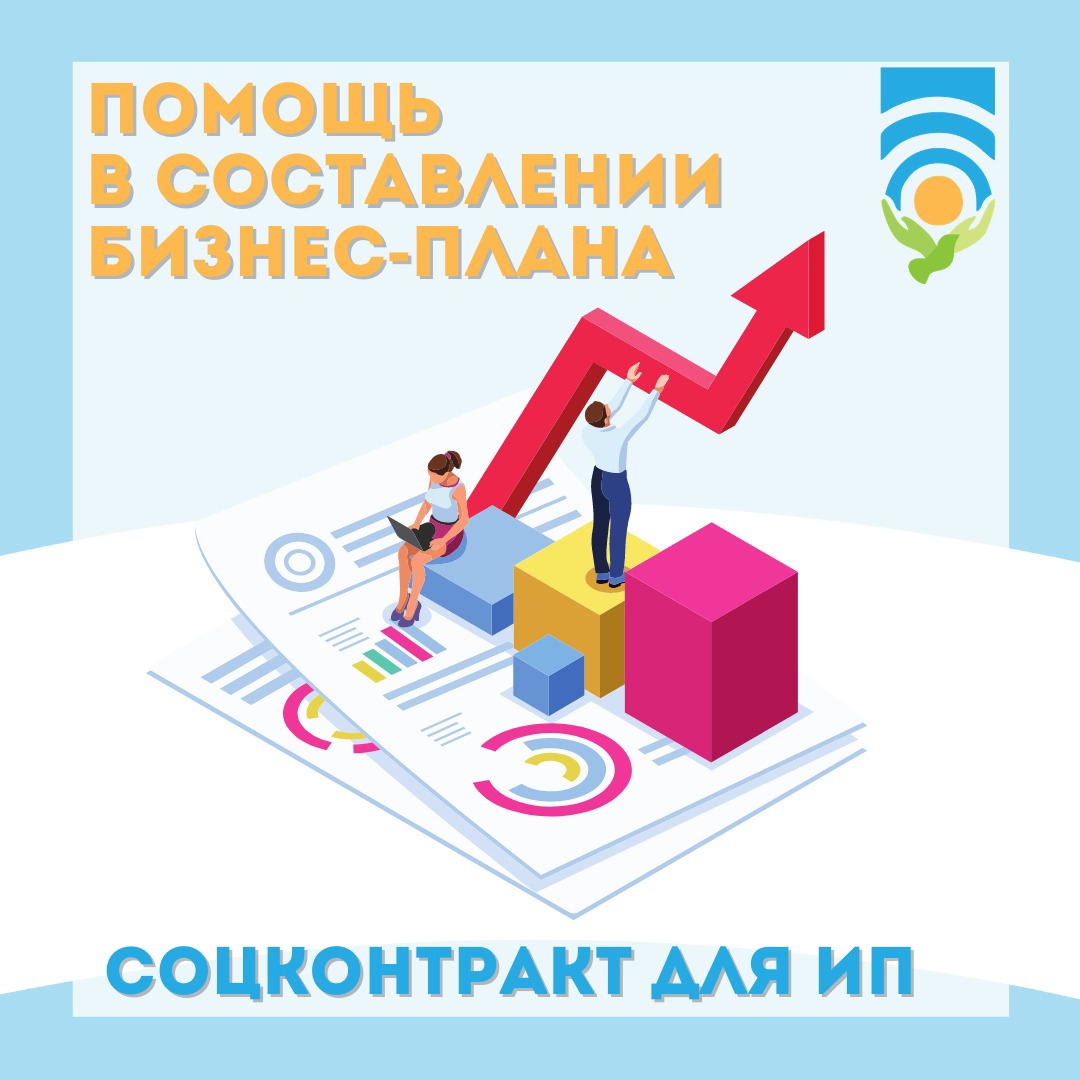 